центральными предметно-методическими комиссиями всероссийской олимпиады школьников. 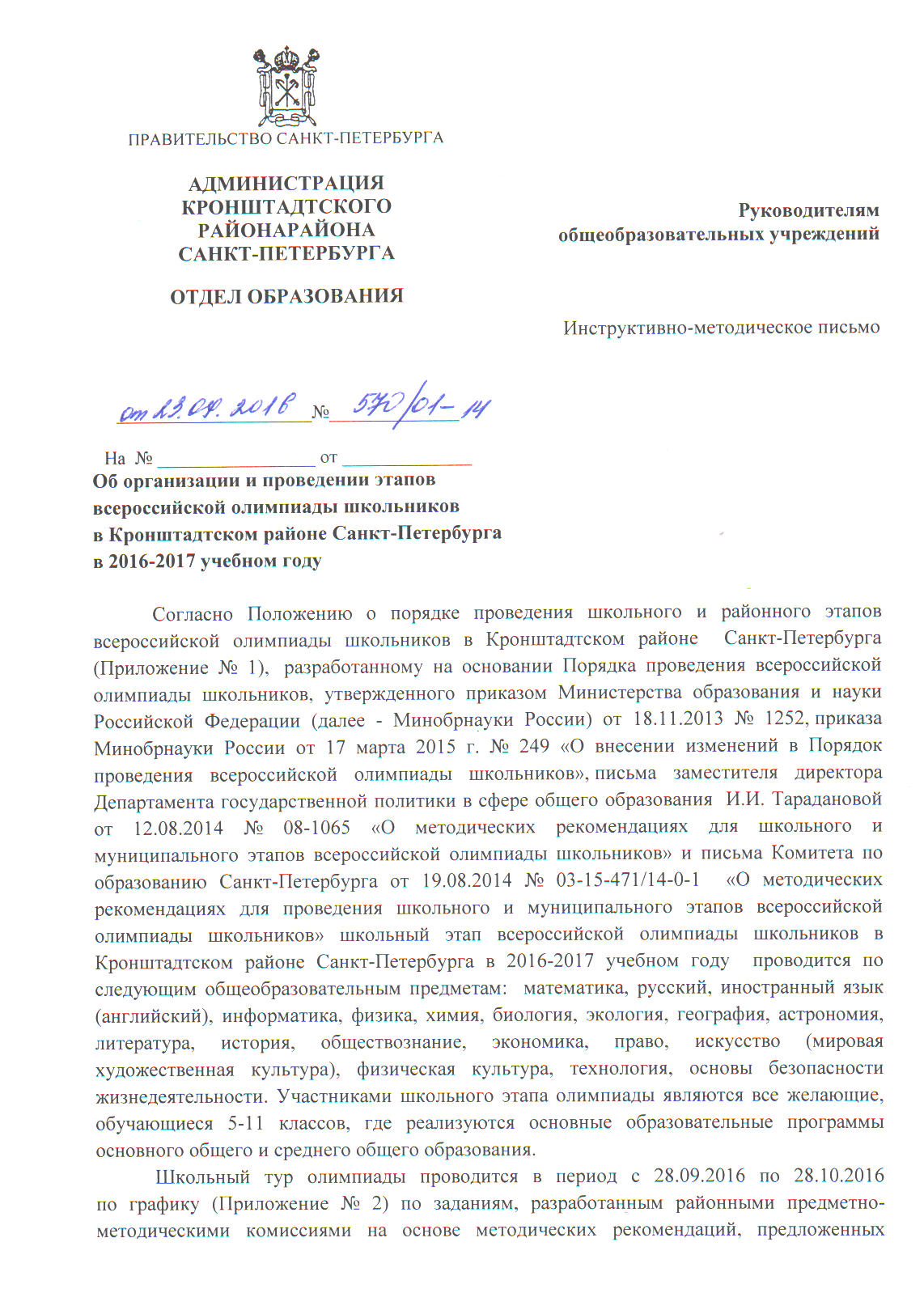 Координацию организации и проведения олимпиады осуществляет организационный комитет олимпиады, сформированный из представителей Отдела образования администрации Кронштадтском района Санкт-Петербурга и ГБУ ДО ДДТ Кронштадтского района Санкт-Петербурга «Град чудес» (Приложение № 3). Ответственность за проведение школьного этапа олимпиады несут руководители образовательных организаций, на которых возлагается функция ответственного организатора олимпиады внутри образовательной организации.Для организации и проведения школьного этапа всероссийской олимпиады школьников необходимо:Директору ГБУ ДО ДДТ Кронштадтского района Санкт-Петербурга «Град чудес» в срок до 20 сентября 2016 года:-  провести организационные мероприятия по подготовке проведения школьного этапа олимпиады школьников, разработку положения о порядке проведения олимпиады, инструкций и форм отчетных документов; -формирование районных предметно-методических комиссий; -составление олимпиадных заданий;   -обеспечить информирование руководителей образовательных организаций, предметно-методических комиссий и жюри о порядке проведения школьного этапа олимпиады, сроках ее проведения, сроках и формах сдачи отчетной документации                            о проведении и результатах олимпиады;- обеспечить своевременное формирование пакетов олимпиадных заданий районными предметно-методическими комиссиями, их хранение и доставку                                  в электронном виде в пункты проведения школьного этапа олимпиады в установленные сроки;по окончании проведения школьного этапа олимпиады- обеспечить сбор от образовательных организаций рейтинговых таблиц результатов участия по каждому предмету, протоколов проведения школьного этапа олимпиады по каждому общеобразовательному предмету по предложенным формам;- обеспечить своевременное рассмотрение и утверждение результатов школьного этапа олимпиады;- обеспечить размещение протоколов жюри по каждому общеобразовательному предмету на сайте ДДТ «Град чудес»;- обеспечить сдачу отчетов о проведении олимпиады в Центр олимпиад                     Санкт-Петербурга  в установленные сроки и по установленным формам. Директорам образовательных организаций:в срок до 23 сентября 2016 года - ознакомить обучающихся 5-11 классов и их родителей (законных представителей)                     с порядком проведения школьного этапа всероссийской олимпиады школьников;- обеспечить сбор в письменной форме и хранение согласий от родителей (законных представителей) участников олимпиады на сбор, хранение, использование, распространение (передачу) и публикацию персональных данных своих несовершеннолетних детей, а также их олимпиадных работ, в том числе в сети «Интернет»;   - назначить ответственных за организацию и проведение школьного этапа олимпиады в образовательной организации;- сформировать и утвердить составы жюри школьного этапа олимпиады                            по каждому предмету (предметному направлению);- утвердить процедуру регистрации участников олимпиады, показа олимпиадных работ, а также рассмотрения апелляций;в период с 28 сентября по 30 октября 2016 года - обеспечить хранение олимпиадных заданий по каждому предмету                                    и их конфиденциальность;- обеспечить подготовку школ к проведению школьного этапа олимпиады: определить рабочие места, оборудованные в соответствии с требованиями к проведению школьного этапа олимпиады, обеспечивающие равные условия участникам и соответствующие действующим на момент времени проведения олимпиады санитарным эпидемиологическим правилам и нормам;-  в дни проведения олимпиады согласно графику обеспечить участие всех желающих обучающихся 5-11 классов в школьном этапе олимпиады;- обеспечить дежурство учителей, работу медицинских кабинетов, охрану школы;- перед выполнением олимпиадных заданий обеспечить проведение инструктажа участников олимпиады – информирование о продолжительности, порядке подачи апелляции о несогласии с выставленными баллами, о случаях удаления с олимпиады,                    а также о времени и месте ознакомления с результатами олимпиады;- по окончании проведения олимпиады в тот же день для всех желающих организовать разбор и показ решений олимпиадных заданий (при необходимости);- обеспечить проведение апелляции (при необходимости);- организовать работу жюри по проверке работ участников олимпиады                                в соответствии с критериями и методикой оценивания работ;- обеспечить хранение олимпиадных работ по каждому предмету в течение 1 года               и их доступность для представителей ДДТ «Град чудес»; - в течение 2-3-х дней после проведения школьного этапа олимпиады по предмету представить в электронном виде в ДДТ «Град чудес» ответственным за проведение олимпиады по предметам протоколы проведения олимпиады и результаты школьного этапа олимпиады по всем предметам (рейтинг участников школьного этапа с указанием полученных баллов, сведениями о педагогах и отметкой о наличии согласия родителей (законных представителей) на обработку персональных данных их несовершеннолетних детей). в срок до 30 октября 2016 года- представить в бумажном виде за подписью руководителя образовательной организации в ДДТ «Град чудес» общий итоговый отчет о проведении школьного этапа олимпиады   по всем предметам по установленной форме; - после утверждения результатов школьного этапа олимпиады по каждому предмету  опубликовать их на официальном сайте образовательной организации в сети «Интернет»;- обеспечить участие победителей и призеров школьного этапа олимпиады                            в районном этапе всероссийской олимпиады школьников;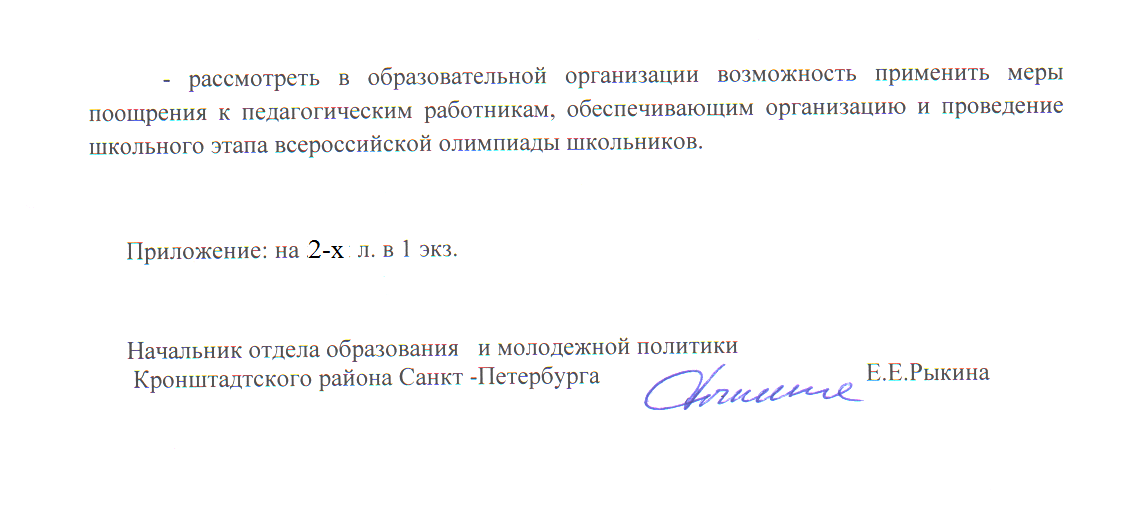 Исп. З.П.Бархатова8-921-568-98-63Приложение № 2к письму Отдела образования и молодежной политикиадминистрации Кронштадтском районаСанкт-Петербургаот  «___»________ 2016 № ___________ГРАФИК
проведения школьного этапа всероссийской олимпиады школьников                                      в Кронштадтском районе Санкт-Петербурга в 2016-2017 учебном годуСОСТАВоргкомитета по проведению районного этапа всероссийской олимпиады школьников Кронштадтского района Санкт-Петербурга№ПредметДата и время проведенияРусский язык28.09.2016                               в 14-30Литература3.10. 2016                                в 14-30Химия.       МХК.10.10.2016                               в 14-30Обществознание11.09.2016                               в 14-30Математика12.10.2016                               в 14-30Физика14.10.2016                               в 14-30Информатика15.10.2016                               в 14-30Английский язык. Экология.18.10.2016                               в 14-30ОБЖ. Право.19.10.2016                               в 14-30География20.10.2016                               в 14-30История24.10.2016                               в 14-30Биология. Технология.25.10.2016                               в 14.30       Физическая культура26.10.2016                               в 14-30Экономика. Астрономия.27.10.2016                               в 14-30Приложение 3к письму Отдела образования и молодежной политикиадминистрации Кронштадтском районаСанкт-Петербургаот__________________ №___________Председатель оргкомитета:Рыкина Е.Е.начальник отдела образования и молодежной политики администрации Кронштадтского района Санкт-ПетербургаЗаместитель председателя:Черникова И.Ю.директор Государственного бюджетного учреждения дополнительного образования Дом детского творчества Кронштадтского района Санкт-Петербурга «Град чудес»(по согласованию)Ответственный секретарь:Бархатова З.П.заместитель директора Государственного бюджетного учреждения дополнительного образования Дом детского творчества Кронштадтского района Санкт-Петербурга «Град чудес»(по согласованию)Члены оргкомитета:Даниелян И.А.методист Государственного бюджетного учреждения дополнительного образования Дом детского творчества Кронштадтского района Санкт-Петербурга «Град чудес» (по согласованию)Дергабузова Н.П.методист Государственного бюджетного учреждения дополнительного образования Дом детского творчества Кронштадтского района Санкт-Петербурга «Град чудес»(по согласованию)Кузьминский А.М.Найденова И.П.методист Государственного бюджетного учреждения дополнительного образования Дом детского творчества Кронштадтского района Санкт-Петербурга «Град чудес» (по согласованию)методист Государственного бюджетного учреждения дополнительного образования Дом детского творчества Кронштадтского района Санкт-Петербурга «Град чудес» (по согласованию)Ломовцева С.Г.методист Государственного бюджетного учреждения дополнительного образования Дом детского творчества Кронштадтского района Санкт-Петербурга «Град чудес» (по согласованию)Лексина Е.В.методист Государственного бюджетного учреждения дополнительного образования Дом детского творчества Кронштадтского района Санкт-Петербурга «Град чудес» (по согласованию)Рабенчук О.Н.методист Государственного бюджетного учреждения дополнительного образования Дом детского творчества Кронштадтского района Санкт-Петербурга «Град чудес» (по согласованию)Тарасова Е.Е.методист Государственного бюджетного учреждения дополнительного образования Дом детского творчества Кронштадтского района Санкт-Петербурга «Град чудес» (по согласованию)Сальникова И.Лметодист ГБОУ ИМЦ Кронштадтского района учитель русского языка и литературы ГБОУ СОШ № 423 Кронштадтского района Санкт-ПетербургаБавыкина М.Аметодист ГБОУ ИМЦ Кронштадтского района учитель математики ГБОУ СОШ № 418 Кронштадтского района Санкт-ПетербургаКузнецова И. Вметодист Государственного бюджетного учреждения дополнительного образования Дом детского творчества Кронштадтского района Санкт-Петербурга «Град чудес» (по согласованию) учитель истории ГБОУ СОШ № 427 Кронштадтского района Санкт-Петербурга